OMB Number: 0584-0530Expiration Date: xx/xx/20xx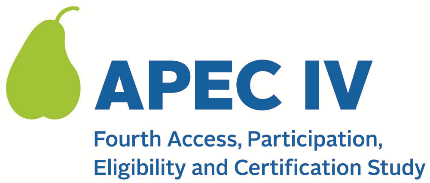 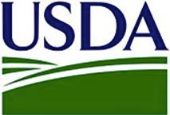 Dear <SCHOOL PRIMARY CONTACT NAME>:We greatly appreciate your time and participation in the APEC IV study these recent months. We are writing to let you know that we will begin to contact households to ask if they are willing to complete a telephone survey for the study. For households, we call it the “National School Meals Study” (NSMS). Households that complete the survey will receive up to a $60 gift card to thank them for their time and participation.Households in which a student applied (or was directly certified) for school meals in school year 2023-24 are eligible to participate. We will randomly select households for participation and ask the parent/guardian to complete the telephone survey. Not all households will be eligible to participate, nor can households ask to be involved if they were not among those randomly selected. Additionally, a small number of households may be asked to complete the survey a second time, in person. That second request is part of a sub-study to help the study team understand whether the information households provide differs if they do the survey by phone or in person.You may receive questions from families asking if the survey request is legitimate. Please reassure the household and encourage their participation in the National School Meals Study (NSMS). We also ask that you share this letter with any relevant staff whom parents may contact to verify the legitimacy of the survey (i.e. front desk staff, teachers, etc.). We are also attaching a brochure on the household survey with more information, which you can share to alert households to the study and answer any questions they may have.You can visit the study website for more information: <URL>. Please reach out if you have any additional questions at <STUDY PHONE NUMBER> or <STUDY EMAIL>. We appreciate your time and participation in APEC IV.Sincerely,The APEC IV Study TeamAttachments: 018. Household survey brochure